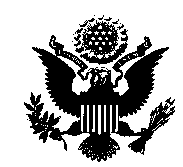 The American Consulate General Jerusalem - Public Affairs Office Announcesthe 2015 Study of the United States Institutes for Secondary School Educators and ScholarsDeadline: December 29, 2014The Study of the United States Institutes (SUSI) programs are intensive post-graduate level academic programs with integrated study tours whose purpose is to provide foreign secondary school educators and scholars the opportunity to deepen their understanding of American society, culture, and institutions. The ultimate goal of SUSI is to strengthen curricula and improve the quality of teaching about the United States in academic institutions abroad. The program institutes offered are: SUSI Programs for Secondary School Educators (2 Teachers and 1 Administrator)These three institutes provide a multinational group of 20 experienced secondary school educators with a deeper understanding of U.S. society, education, and culture – past and present. They provide materials for participants to develop high school level curricula about the United States.  To this end, the program may be organized around a central theme or themes on U.S. civilization.  Through a combination of traditional, multi-disciplinary, and interdisciplinary approaches, program content will elucidate the history and evolution of U.S. institutions and values, broadly defined. The four-week academic program is complemented by a one-week study tour to showcase the rich cultural, geographic, and ethnic diversity of the United States. The University of Illinois at Urbana- Champaign and the University of Montana will each host one program for the teachers in May 2015; the institute for the administrators will be hosted by California State University, Chico in mid July 2015. SUSI Programs for University-Level and Faculty MembersThe following six summer SUSI programs are intensive six-week post-graduate level academic programs with integrated study tours whose purpose is to provide foreign university faculty and other scholars with the opportunity to deepen their understanding 
of American society, culture, and institutions.  It gathers 10 foreign university faculty and scholars in the summer of 2015. The ultimate goal is to strengthen curricula and to improve the quality of teaching about the United States in academic institutions abroad.  Topics and host institutions include the following:  Journalism and Media – Ohio University U.S. Political Thought – University of Massachusetts Donahue Institute in Amherst, MAContemporary American Literature – University of Louisville, KentuckyReligious Pluralism in the United States – University of California, Santa BarbaraU.S. Culture and Society- New York University U.S. Foreign Policy – Bard College, New YorkParticipant Qualifications: Qualified applicants are highly-motivated, mid-career professionals, between the ages of 30-50 with significant experience in fields relevant to the SUSI Institutes.    Applicants must have excellent proficiency in English and outstanding qualifications, as these programs are extremely competitive. Candidates must be willing to participate fully in an intensive post-graduate level academic program and study tour.   Nominees must be experienced professionals with little or no prior travel to the United States.Applicants must be willing to introduce aspects of U.S. studies into their institutions’ curricula, to develop new courses in the subject of the institute, to enhance and update existing courses on the United States, or to offer specialized seminars/workshops for professionals in U.S. studies areas related to the program theme.  Applicants should be residing in Jerusalem, Gaza, or the West Bank the country at the time of submitting the applications and interview process. Applicants must be Palestinians resident in Jerusalem, Gaza, or West Bank. Participation in the program is contingent upon the applicant qualifying for a J-1 visa to the United States.Individuals holding permanent residence status in the United States (including U.S. citizens and green card holders) are not eligible to participate in this program.The SUSI program will cover the following costs: international and domestic travel, health insurance, accommodations, and a basic stipend in the United States.  SUSI Fellows will travel to the United States without dependent family members. Application Deadline and inquiries: 
Please submit a copy of your passport, CV, and nomination form by December 29, 2014.Jerusalem and West Bank Applicants: Email completed application  packages to exchanges@state.gov; call 02-622-7172 or (0545) 420 953 for more information.Gaza Applicants: Email completed application packages to GazaExchanges@gmail.com; call 08-286-4623, or 059-967-7317 for more information.For general information about SUSI, please visit the following site: http://exchanges.state.gov/susi.Nomination Form:Forms must be fully completed and sent to the emails below with the resume as well as a copy of the passport biographical information page no later than December 29, 2014.Exchanges@state.gov (Jerusalem, West Bank) / GazaExchanges@gmail.com (Gaza) SUSI program you are applying for: A. Nominee's Full Name: Last Name(s), First Name, Middle Name.B. GenderC. Date of Birth (please spell out Month, Day, Year)D. Birth CityE. Birth CountryF. Country(ies) of Citizenship: G. Country of ResidenceH. Medical, Physical, Dietary or other Personal Considerations: I. Candidate Contact Information: Home Address, City, E-mail, and Telephone.J. Current Position/Title, Institutional Name, and CountryK. Work Experience, including previous positions and titles, placeL. Education; Academic & Professional Training, degree earned and fields of specialization, place.  M. Active Professional MembershipsN. Publications: publication year, type of publication, title, and publisher.  All foreign titles should be translated into English. (Please list no more than 10.)O.  Previous Experience in the United States: trips made to the United States; dates & reason.P. Family Residing in the United States: Q. Evidence of English Fluency (e.g. personal interview, test score, etc.)R. Personal Statement of Interest (no more than one page): 